Practice 360° -   CDM  Toolset.Version HistoryVersion #DateAuthorKey Differences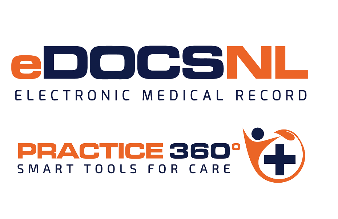 Project Change Request (CR)Project Change Request (CR)Project Change Request (CR)Change Request Submission SectionChange Request Submission SectionChange Request Submission SectionChange Request Submission SectionChange Request Title:Change Request Title:Change Request Title:CR Number: (CRC Use Only)Originator Name[Name]Originator Organization[Organization name]Date Submitted[XX/XX/XXXX]Originator’s Manager [Manager name]Primary Contact Person[Name]Backup Contact Person[Name]Primary Contact E-mail[E-mail]Backup Contact E-mail[E-Mail]Detailed Description of Proposed ChangeJustification for ChangeCurrent Workaround (if applicable)Potential Cost Considerations
(if known)Additional Information / CommentsSignatureSignature:  _____________________________________________Date: ____________________Signature:  _____________________________________________Date: ____________________Signature:  _____________________________________________Date: ____________________